14.03.2023г. Глава Администрации Хабарского района Бусыгин В.Г. и начальник Межмуниципального Хабарского отдела Управления Росреестра по Алтайскому краю Чухрай Я.А. приняли участие в совещании при заместителе Губернатора Алтайского края Кибардине И.В. в режиме ВКС по вопросу реализации 518-ФЗ.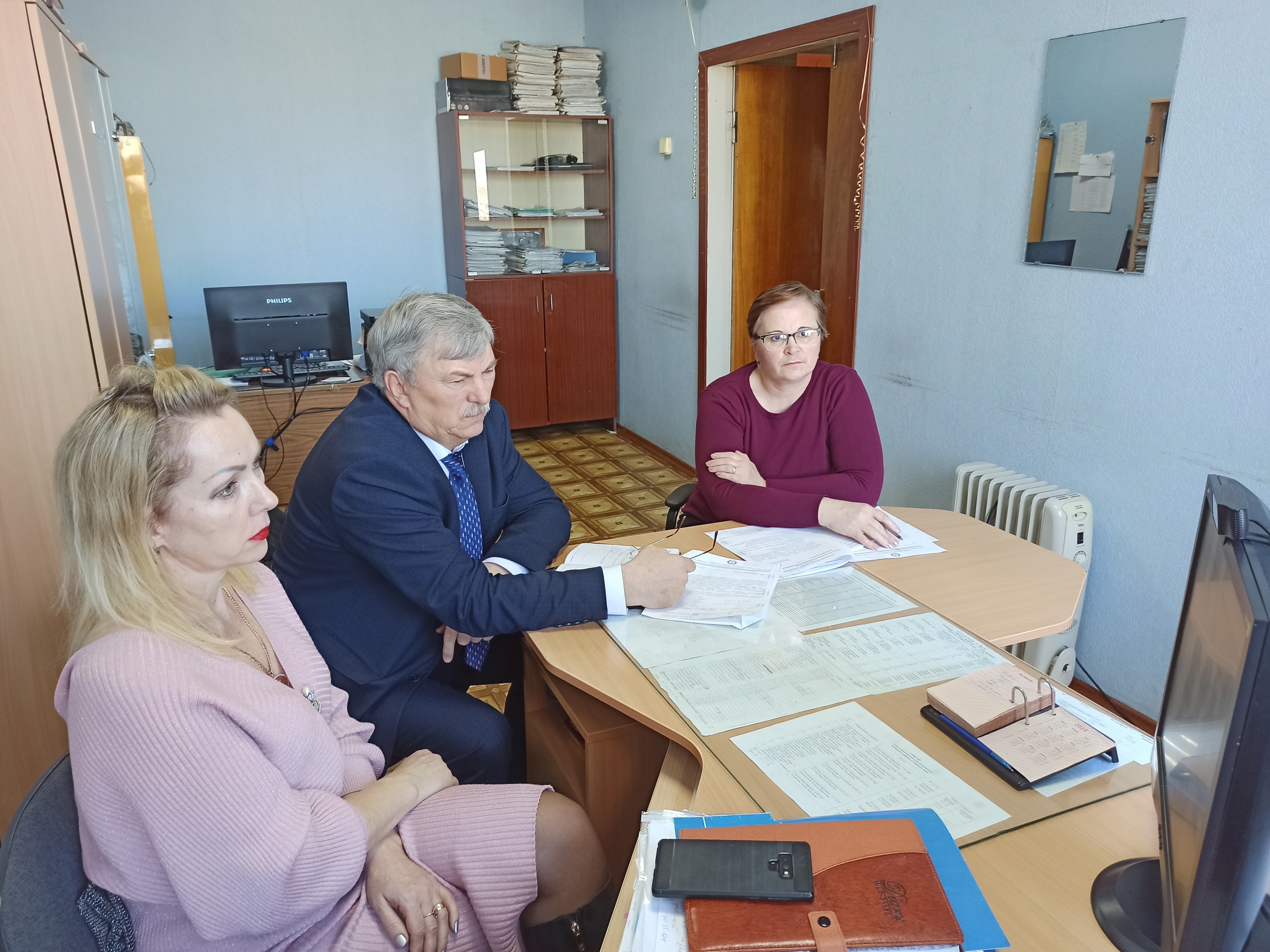 